Мы поднялись к Поклонному кресту.В один из воскресных дней наш коллектив совершил поход к Поклонному кресту. Поклонный крест расположен на горе Золотая (Лысая), высота которой 587,8 м. над уровнем моря.По пути на вершину нам встречались камни с цитатами из Библии. К вершине нас вела узкая дорога с хорошим уклоном вверх. И вот мы на вершине….Поклонный крест – это самый большой крест в России высотой 12 метров и размаха 7 метров, весом 3 тонны. Изготовлен крест из металлической конструкции. На кресте прикреплены четыре таблички. Одна из них указывает, что сооружение – это памятник зодчества и находится под охраной государства. Надписи на других табличках выгравированы на старославянском языке.Под крестом нанесена запись «Спаси и сохрани», которую видно с любой точки Карабаша.На вершине горы царит своя атмосфера: индустриальная панорама города запрятана в наикрасивейшей Уральской природе….. С одной стороны медеплавильный завод, с другой стороны Аргизинской вохранилище, вдали Большой Таганай, гора Юрма, хребет Ицыл, озеро Увильды.  Все участники нашего похода остались довольны. Нас всех объединила радость и восторг от увиденных красот нашего родного края.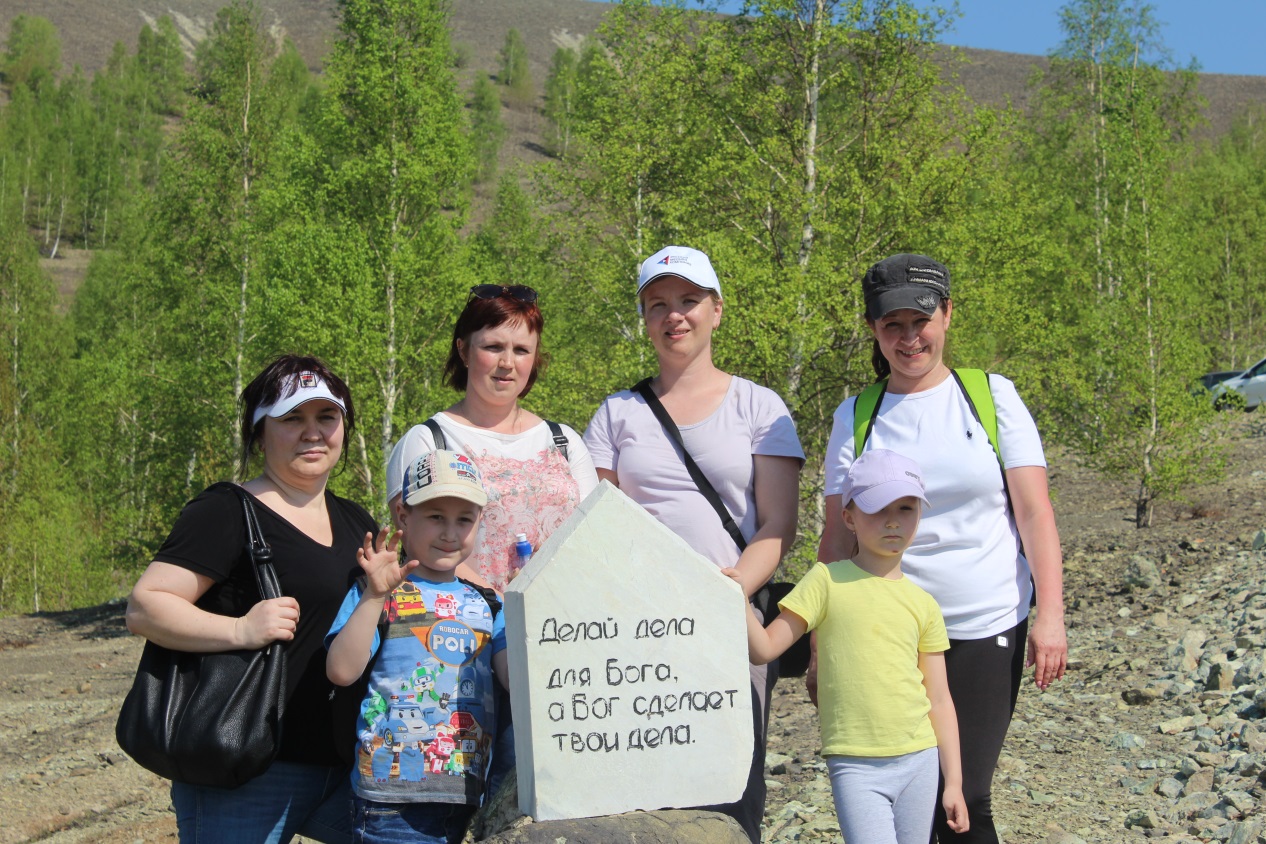 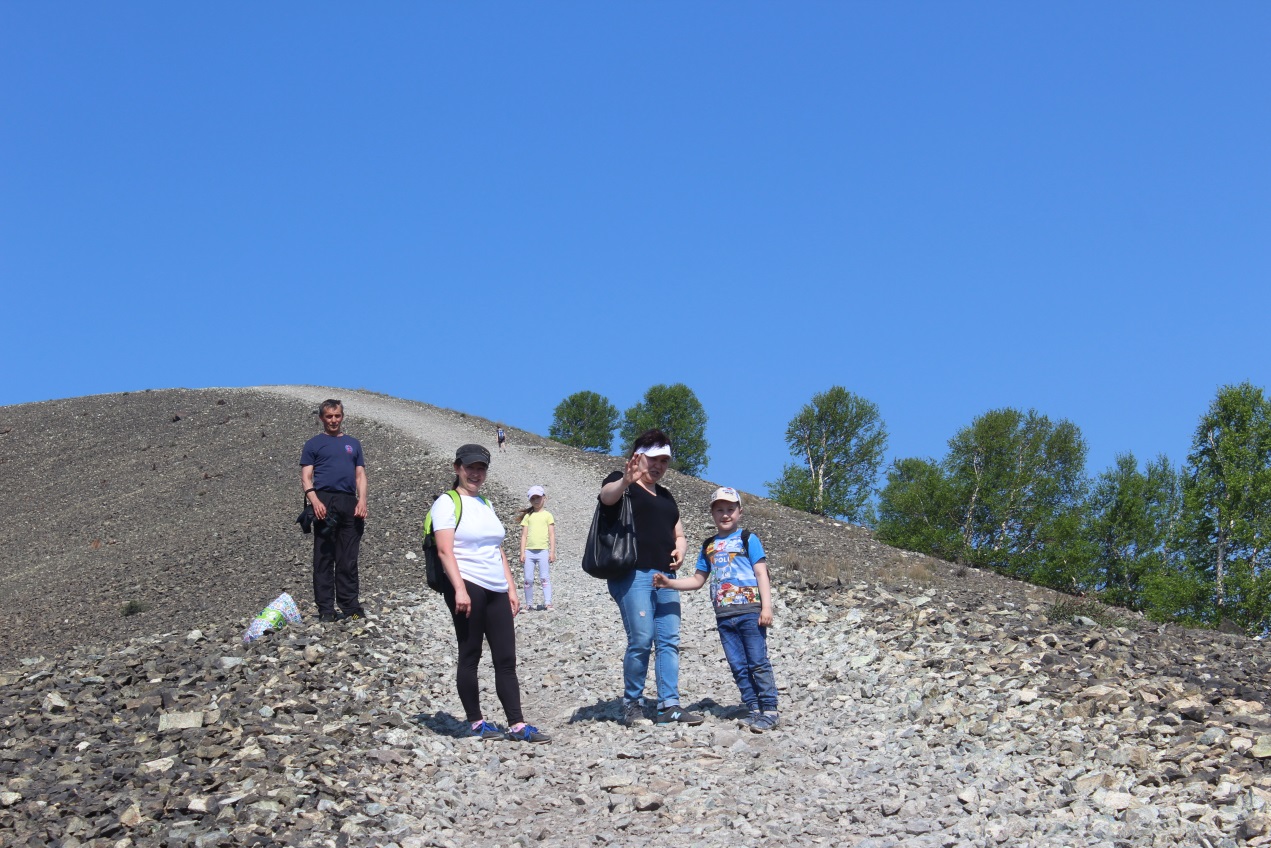 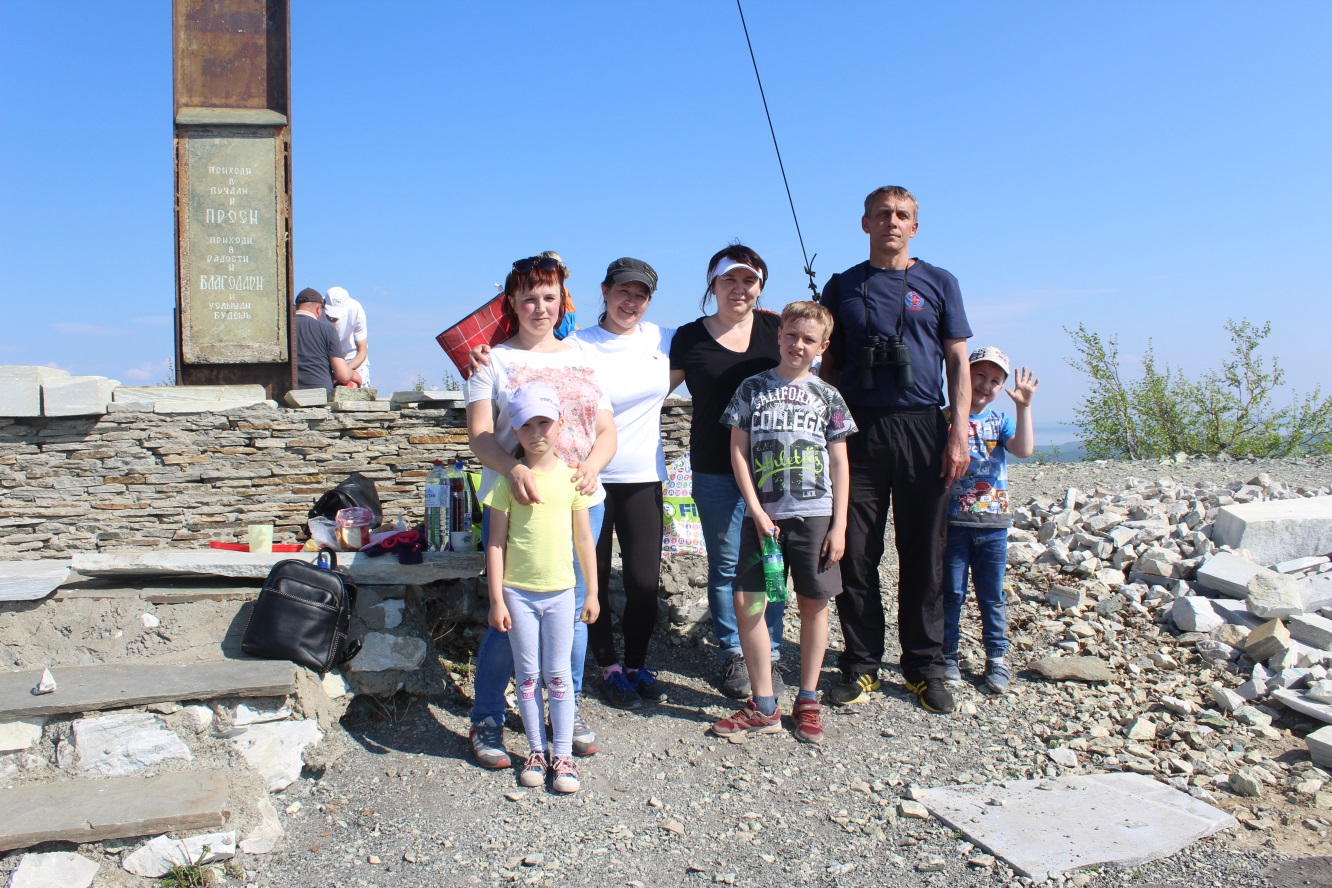 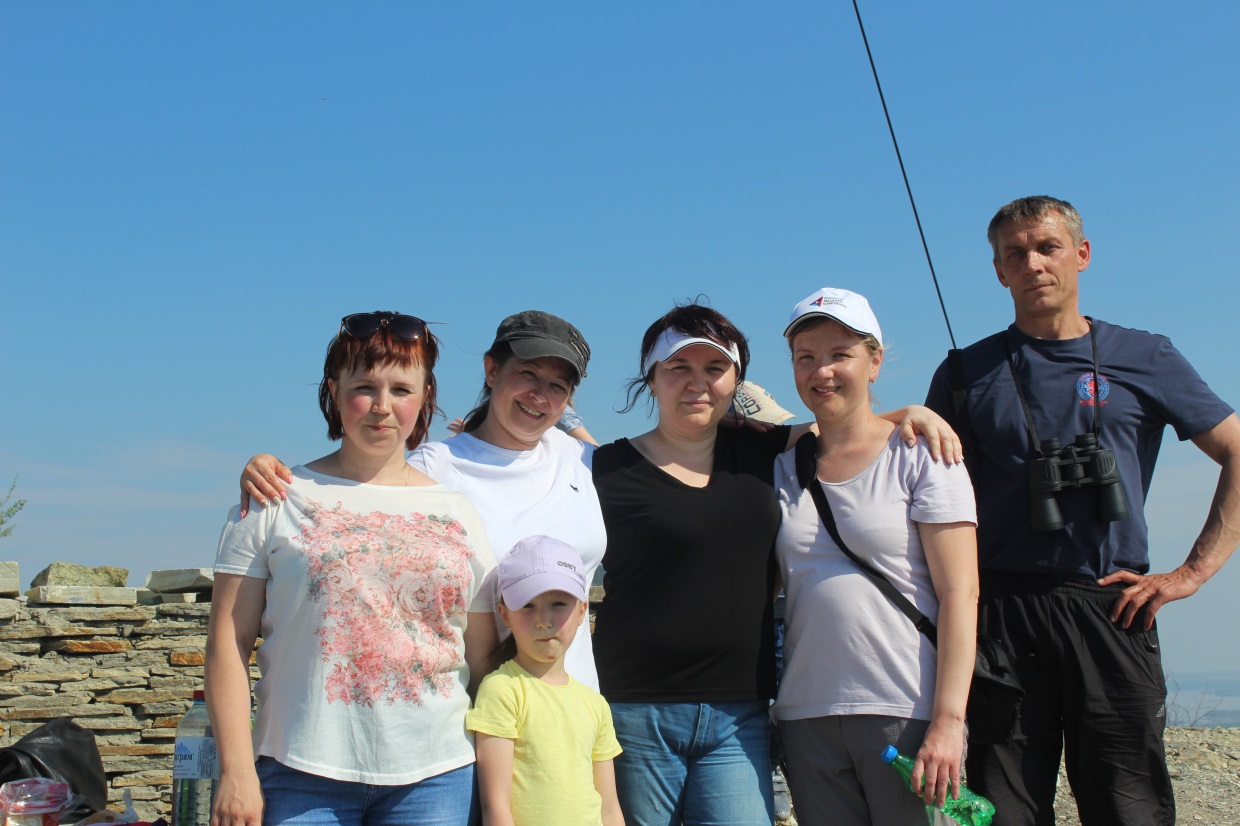 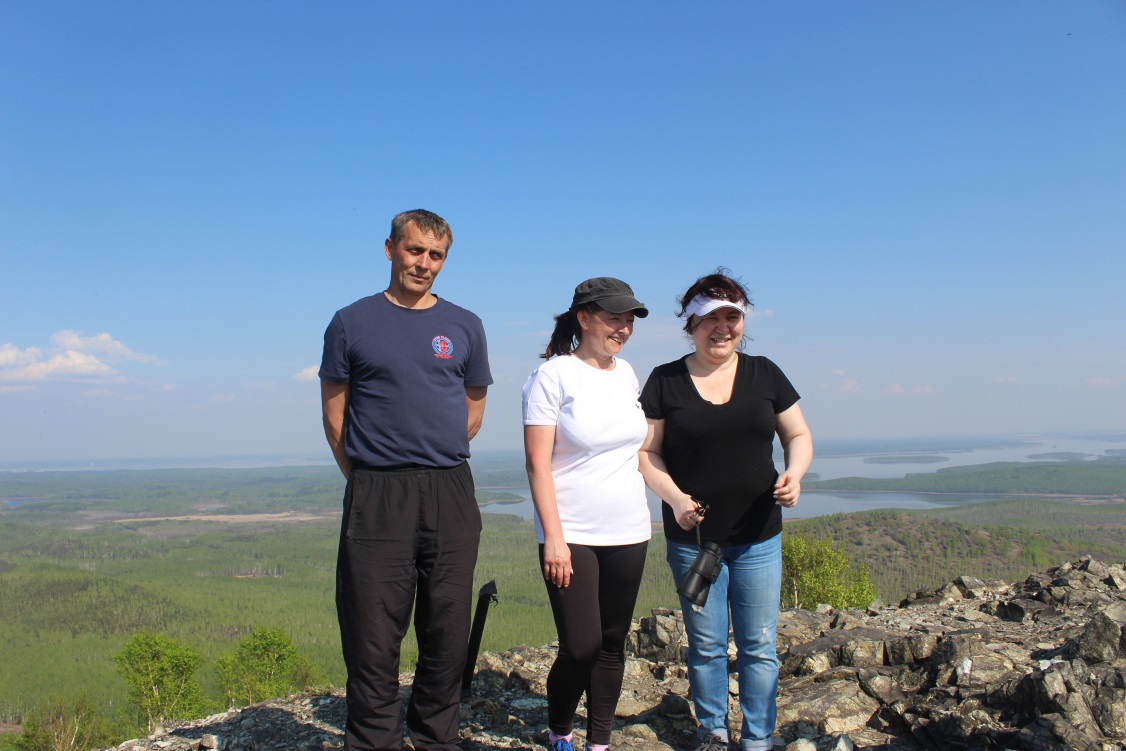 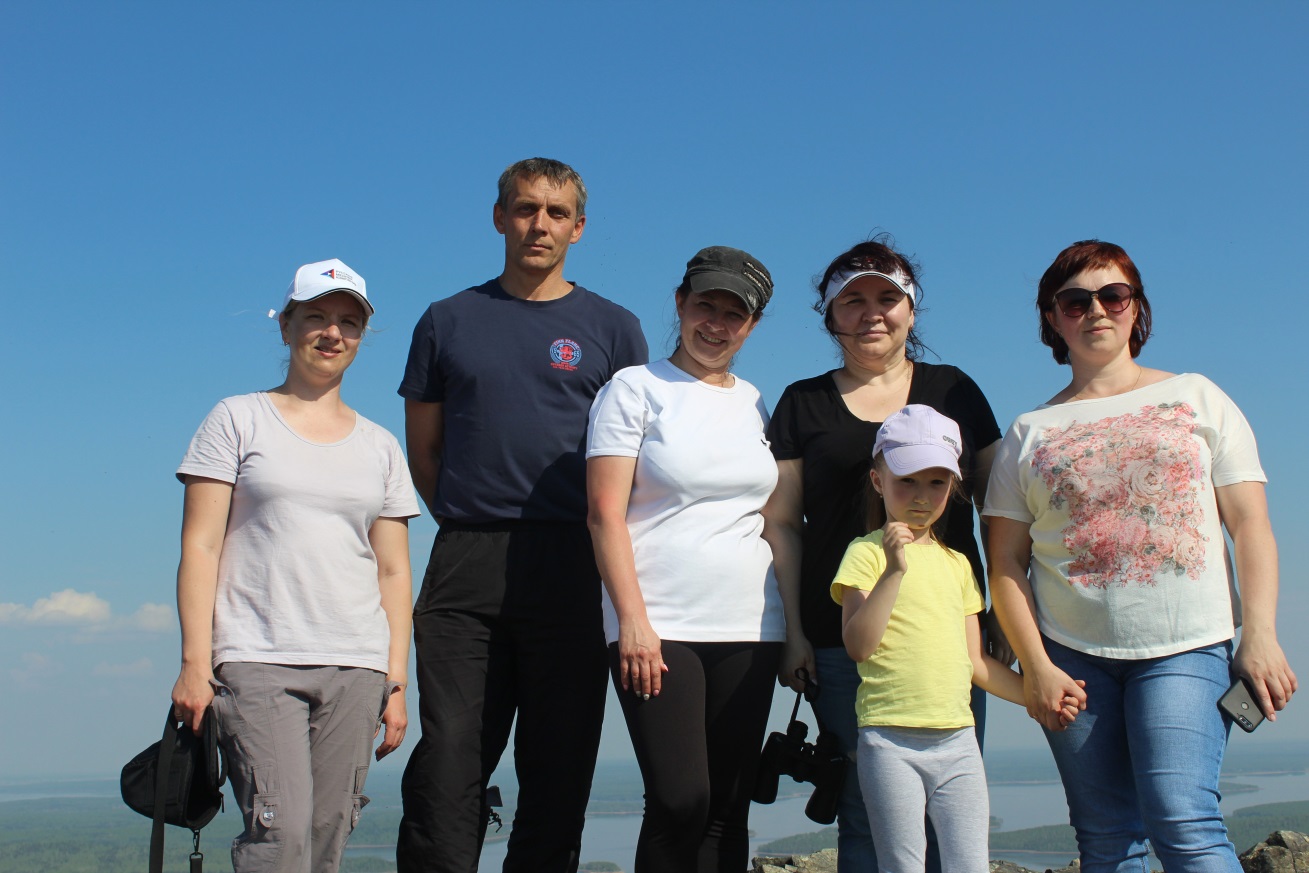 